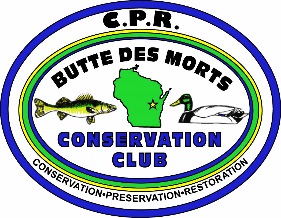 BDMCC MAY 2, 2016 
GENERAL MEMBERSHIP MEETING MINUTES
Butte des Morts Lions Club
7:00pmThe meeting was called to order at 7:02 p.m.Guests/Communications:
The Club received the Lake Flyer, Wisconsin Wetlands, and Poygan Sportsmen’s Club newsletters. The Club was invited to attend the Winneconne Community Foundation’s Whistle Stop event at Marble Park on May 15th.  The event runs from 11am to 1pm and the Club is asked to provide information about our organization. Brigade Outdoors invited the BDMCC to attend their event on August 27th where the club would have a booth and information about our organization. Pete E. noted this may be a worthwhile event for the Club to participate in. Aves Wildlife rehabilitation contacted the Club with volunteer opportunities.  Secretary’s Report:
The Secretary’s Report was read and accepted without correction.Treasurer’s Report:
There was no Treasurer’s Report provided. Old Business
a. Tom Bett—All Clubs endorsed the Walleye Management Plan. The DNR sent the plan to Madison. Tom will keep the Club updated on further recommendations. The next meeting will be late summer or early fall. The sturgeon council has not met yet. b. Banquet Review—While participation appeared to be down this year, the income appeared to be about the same. There were 17 dinner sponsors, 153 dinner tickets sold, 137 seated, and 16 gift cards. We need to work on getting more participants next year. $470 was earned from the first 50/50 raffle and $308 was netted from the second 50/50 raffle using the envelopes. The regular bucket raffles netted $1,480 and the higher end buckets netted $1,360. The booze raffle made $640, we lost on the dice and plinko games, and made $3,760 for ticketed raffles. The total bank deposit was around $14,000. There were complaints again on the steak and shrimp. It’s suggested that the Club embraces a three-meat family-style dinner. This would help to cut the dinner bill almost in half and saves time as well. The Club will move to having no tickets for dinner guests, and businesses will still be able to buy tickets the night of the event. We want to have more spending the night of the event. People liked the raffles this year. For next year, we will work to invite friends and members personally, get prizes earlier, and will bring the adapter needed for the projector.  c. Winneconne Thrift & Gift—The Club was nominated again this year to apply for a grant. Kelly submitted a proposal in April requesting funding for tables and chairs in the Classroom. d. Property Update—The gravel road is pretty beat up and more gravel is needed to fill in holes. Pete G. will reach out to Eric Hoffman about getting gravel at the property. The benches are out and the lawns are mowed. More help is needed at Terrell’s Island. In early spring, DNR divers found a gap in the carp gate. Pete G. has a video showing carp trying to get in. The gate was fixed temporarily with zip ties. The gate needs to be fixed before the ice comes in as the gate will be left in the water during winter again. A date needs to be set to get the pontoon boat out, cleaned up, and brought to the water. It also needs a new battery. The Club plans to bring the Winneconne Thrift & Gift, and the Omro and Winneconne board members out to Terrell’s Island with a tour of the breakwall on the pontoon. Sunday, May 22nd at 11:00am will be the date for help with the pontoon boat. Neil J. and Pat H. will help take the boat out and pump up the tires. Pete G. will buy a new battery. e. Cleanup Review—Twenty-two bags of trash were removed from Terrell’s Island. One volunteer found a boat bumper. Pete G. helped by moving the volunteers around the property using the ranger. New Business:a. Endurance Run at Terrell’s Island—The date set for the event is August 27th. There will be 2, 4, and 6 hour run/walk options. All runs will end at noon. The pricing is $20, $40, and $60 to participate depending on the length of the run. Profits will go to the BDMCC. Runners will need to be bussed to the after party (Franks or Springbrook). The Club may be able to get a percentage of sales from the bar as well. For safety, there will be first aid, gold cross, liability insurance, and three check points. Terrell’s Island will remain open during the event. The Club is asked to help to advertise the event and to volunteer during the run. b. Wiouwash Trail—Three cleanups are needed this summer/fall. The Club has signage at either end of the Sunset Bay segment of the trail. The first cleanup will take place on May 17th at 6:00pm.c. Golf Outing—The date for the outing is Sunday, August 21st  at Lake Breeze Golf Course. The Club will again have Green Bay art as prizes. The anticipated income is about $2,000-2,500. It costs each golfer $62.50 to participate, or $250 per foursome. Tome Radtke will donate again this year. Club members will go to Scheels for additional prizes.d. Updates from Art—The water temperature was 60 degrees during the last DNR survey. The Tern Island is ready to go and Cole’s Island is fenced. There is a bid from Radtke’s to remove the rocks from the islands in the breakwall. Steve Schrage has left the DNR. There is severe erosion along the trail from White’s Island to the carp gate. The approximate cost to fix the trail is $45,000. Rachel Brookins is looking into getting grant funding for trail maintenance. Adjournment: A motion to adjourn the meeting was made first by Bruce Loberg and second by Pat Hickety. The meeting was adjourned at 8:07 p.m.